ЗАЯВКА НА ПОСТАВКУ ПРОДУКЦИИ 	                                         						     «___»____________20___г. Дублирующие педали:Прочее оборудование:Способ получения (доставка до города/самовывоз): _____________________________________Наименование организации:ИНН/КПП:Фактический адрес:Телефон/факс, e-mail:Контактное лицо Марка автомобиляМКПП/АКППИнструктор сбоку/сзадиРуль слева/справаКоличество шт.№п/пФотоНаименованиеКоличество шт.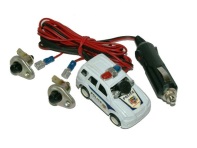 Электросигнальное устройство о вмешательстве мастера производственного обучения в управление ТС со световым и звуковым сигналом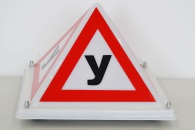 Сертифицированный опознавательный знак «У» на крышу автомобиля четырехгранная пирамида из монолитного поликарбоната с подсветкой 260х260х180ммСертифицированный опознавательный знак «У» на крышу автомобиля четырехгранная пирамида из монолитного поликарбоната без подсветки  260х260х180мм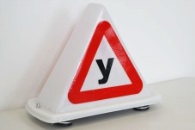 Сертифицированный опознавательный знак «У» на крышу автомобиля двухсторонний из монолитного поликарбоната с подсветкой 300х140х240мм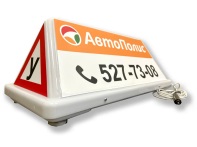 Рекламный световой короб "У" без оклейки из монолитного поликарбоната с подсветкой  620х260х220мм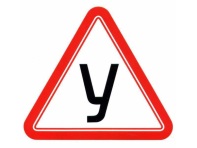 Виниловая наклейка на стекло «У» ГОСТ 200х200х200ммУЧЕБНЫЙМагнитная виниловая наклейка на кузов «УЧЕБНЫЙ» 620х100мм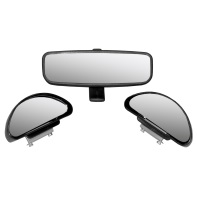 Сертифицированный  комплект дополнительных зеркал бокового обзора типа АП2.8201060 для инструктора учебного автомобиля: 1 салонное крепление на клей и 2 боковых наружных на кронштейнах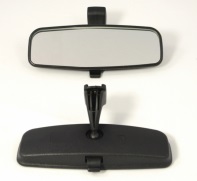 Сертифицированное салонное зеркало заднего вида для инструктора, крепление на клей (Е22)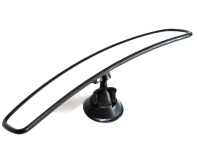 Дополнительное панорамное сферическое зеркало для инструктора (крепление на клей или на присоску)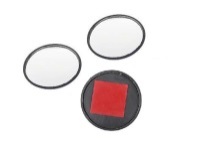 Дополнительное круглое сферическое зеркало для слепых зон D=5см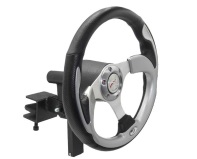 Тренажер «Руль» для отработки учащимися основных навыков рулевого управлениятип - настольный;регулировка - по наклону;угол поворота - 540 градусов;принудительный возврат рулевого колеса в исходное положение;конструктивные особенности - шарикоподшипниковый узел вращения.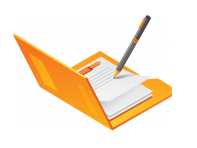 Подготовка документов для регистрации ЛЕГКОВОГО ТС в качестве «Учебного» в органах ГИБДД:«Заключение предварительной технической экспертизы конструкции транспортного средства»;«Протокол экспертизы безопасности конструкции транспортного средства после внесения изменений в конструкцию»Дополнительный вид переоборудования в одном документеПодготовка документов для регистрации ГРУЗОВОГО ТС или АВТОБУСА в качестве «Учебного» в органах ГИБДД